附件：玉溪农业职业技术学院教师招聘报名登记表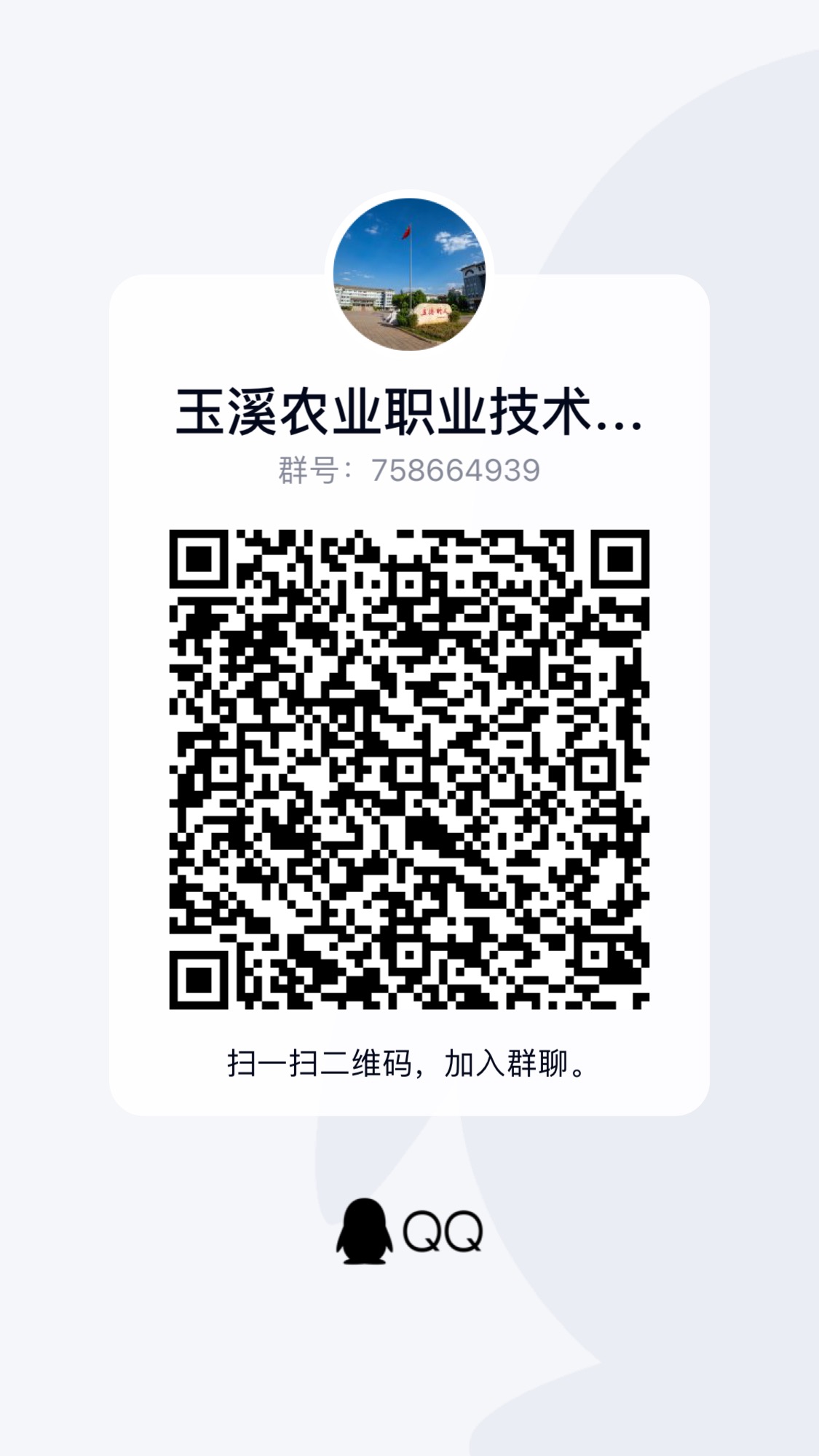 姓名性别性别出生年月出生年月1寸照片（必须粘贴电子照片，否则取消报名资格）民族籍贯籍贯政治面貌政治面貌1寸照片（必须粘贴电子照片，否则取消报名资格）身份证号健康状况健康状况1寸照片（必须粘贴电子照片，否则取消报名资格）通讯地址及邮编1寸照片（必须粘贴电子照片，否则取消报名资格）联系方式（须确保畅通）电话1电话1电话1电话1电话1电话2电话2电话2电话2电话2E-mailE-mailE-mailE-mail联系方式（须确保畅通）最高学历毕业学校、所学专业及时间毕业学校、所学专业及时间毕业学校、所学专业及时间毕业学校、所学专业及时间毕业学校、所学专业及时间毕业学校、所学专业及时间最高学位学位授予单位、名称及时间学位授予单位、名称及时间学位授予单位、名称及时间学位授予单位、名称及时间学位授予单位、名称及时间学位授予单位、名称及时间外语水平计算机水平计算机水平计算机水平计算机水平报考岗位报考岗位教育经历（从高中填起）教育经历（从高中填起）教育经历（从高中填起）职业资格证奖惩情况父母情况姓名姓名年龄年龄年龄年龄工作单位、职位及联系电话工作单位、职位及联系电话工作单位、职位及联系电话工作单位、职位及联系电话工作单位、职位及联系电话工作单位、职位及联系电话工作单位、职位及联系电话父母情况父父母情况母申请人承诺：本表所填内容属实。申请人签字：                    年    月    日申请人承诺：本表所填内容属实。申请人签字：                    年    月    日申请人承诺：本表所填内容属实。申请人签字：                    年    月    日申请人承诺：本表所填内容属实。申请人签字：                    年    月    日申请人承诺：本表所填内容属实。申请人签字：                    年    月    日申请人承诺：本表所填内容属实。申请人签字：                    年    月    日申请人承诺：本表所填内容属实。申请人签字：                    年    月    日申请人承诺：本表所填内容属实。申请人签字：                    年    月    日申请人承诺：本表所填内容属实。申请人签字：                    年    月    日申请人承诺：本表所填内容属实。申请人签字：                    年    月    日申请人承诺：本表所填内容属实。申请人签字：                    年    月    日申请人承诺：本表所填内容属实。申请人签字：                    年    月    日申请人承诺：本表所填内容属实。申请人签字：                    年    月    日申请人承诺：本表所填内容属实。申请人签字：                    年    月    日申请人承诺：本表所填内容属实。申请人签字：                    年    月    日